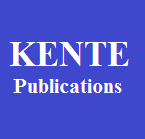 MAIL ORDER FORM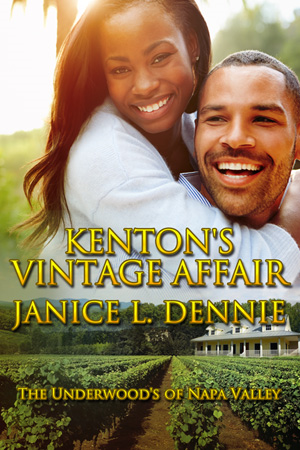 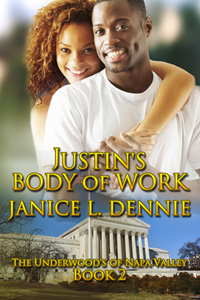 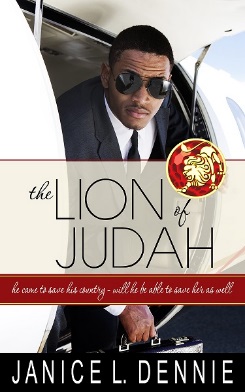 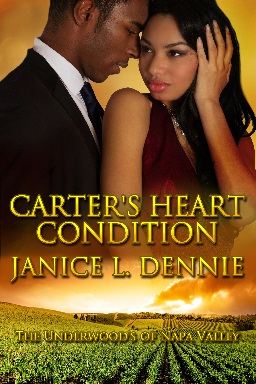     		       $10.00 978096433492-2   $10.00 978096433494-6      $10.00 978096433497-7   $10.00 Released Dec. 2015QTY.		PRICE		AMOUNTKENTON’S VINTAGE AFFAIR		________	_____		$________JUSTIN’S BODY OF WORK  		 ________	______	$________THE LION OF JUDAH			________	_____		$________CARTER’S HEART CONDITION		________	_____		$________Postage and Handling		$________Total				$________		Please send the selected (signed___) paperback book(s) to me by U.S. Postal Service.Name_________________________________________Address_______________________________________City_______________________ State____ Zip_______
My check___ or money order____ for $___________ is enclosed (please add $2.00 per book to cover postage). Please allow four to six weeks for delivery.Send completed form to:Kente PublicationsP.O. Box 184Jackson, CA  95642